Техникийн тодорхойлолт: /Кабель АВВГ 3х10+1х6/-1кВГОСТ 31996-2012 стандартын дагуу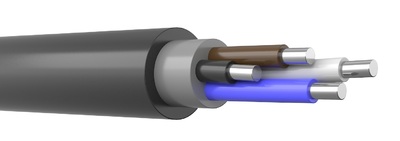 АВВГ 3х10+1х6 Кабелийн тайлбарА-хөнгөн цагаан гүйдэл дамжуулагчВ-Поливинилхлоридын пластикатаар хийсэн тусгаарлагч В- Поливинилхлоридын пластикатаар хийсэн бүрхүүлГ-хамгаалах бүрхүүл дутагдалтай. 4-дамжуулагчийн тоо10- дамжуулагчийн хөндлөн огтлолын талбай.АВВГ 3х10+1х6  кабелийн бүтэцДамжуулагч: хөнгөн цагаан материалаар хийсэн байна.Тусгаарлагч: Поливинилхлоридын пластикатаар хийсэн.Эрчлээ: өөр хоорондоо дамжуулагчууд нь эрчлэгдсэн байна.Бүрхүүл: Поливинилхлоридын пластикатаар хийсэн.АВВГ 3х10+1х6 Кабелийн техникийн тодорхойлолтБогино залгааны үед 1-секунд тэсэх гүйдлийн хэмжээ-0,7 кАХувьсах хүчдэлийн хэмжээ . 1кВГүйдлийн давтамж 50Гц үед туршилтын хувьсах гүйдлийн хэмжээ 3000В байх үед 10 минут тэсвэрлэнэ. Үндсэн дамжуулагчийн хөндлөн огтлол 10мм2, харин 0 дамжуулагчийн хөндлөн огтлол 6мм2 Дамжуулагчийн тоо : 3+1Хэлхээний ажиллах хүчдэлийн зөвшөөрөгдсөн хамгийн их хэмжээ: 1кВУрт хугацаанд ашиглах үед зөвшөөрөгдсөн дамжуулагчийн хамгийн их температур: +70С Холболт хийх зөвшөөрөгдсөн гүйдлийн ачаалал/агаарт/-50 АХолболт хийх зөвшөөрөгдсөн гүйдлийн ачаалал/газар доор/-59 АДамжуулагчийн цахилгааны эсэргүүцэл-5.11 ом/кмДамжуулагчийн тусгаарлагчийн эсэргүүцэл: 7-9 Мом/кмБогино залгааны үед дамжуулагчийн зөвшөөрөгдсөн температур +160С ба уг нөхцөлд ажиллах хугацаа: 4сАваарын нөхцөлд 80С хүртэл халах үед хоногт хамгийн ихдээ 8 цаг нийт ашиглалтын хугацаанд 1000 хүртлэх цаг ажиллах боломжтой.Дамжуулагчийн тусгаарлагчийн зузаан:0,9 ммХувийн  жин:230кг/кмКабелийн  гадаад диаметр:14,5 мм